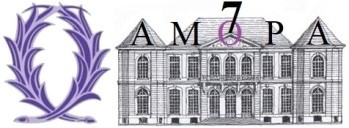 Salon du livre AMOPALIENMERCREDI 12 octobre 2022Sous le patronage de Monsieur Jean-Pierre Polvent, Président de l’AMOPA Mairie du 7ème arrondissement de Paris, 116 rue de GrenelleAccueil du public de 14 heures à 19 heures LISTE DES AUTEURSPauline AmbrogiMarie-Hélène ArchambeaudJean-Robert ArmogatheSylvie BarbalatÉdouard BassinotMichel BauryAnne BrousmicheClotilde Brunetti-PonsDanièle BurnelPierre CarayonJean-Michel CartierÉric DaubardJacques GonzalèsPhilippe GuichardazGérard HocmardRémy HuppertTiffany JaquetMichel LechevalierCatherine MonroyRené MoulinierYves MurieBéatrice PeyraniJean PruvostDaniela PurrassantaJean-Yves RobichonCyrille SchottJean Paul SavignacJean-François SenéFrançoise Simon d’OrignyPaul de ViguerieGeoffroy de VriesAlain VuilleminPierre Zanetti